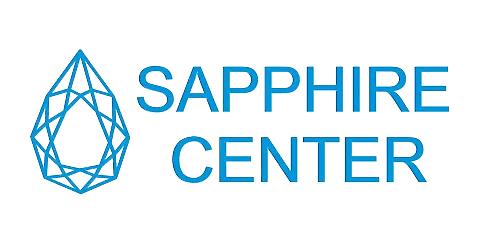 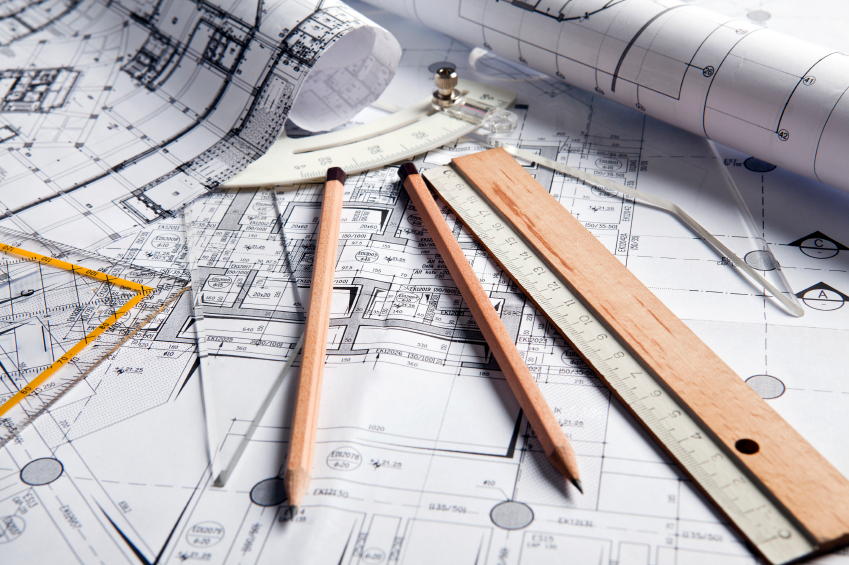 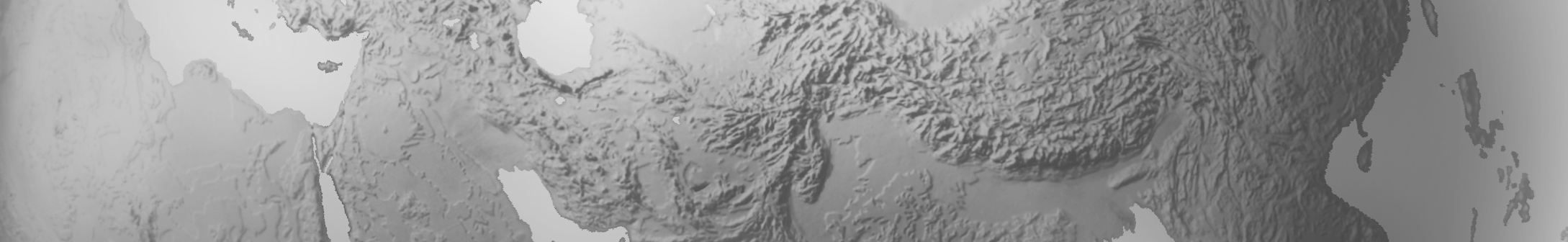 ВведениеЦелью реализации программы повышения квалификации является создание у слушателей представления о ценообразовании инженерных изысканий. Семинар познакомит слушателей с действующей отечественной системой ценообразования и сметного нормирования изыскательских работ. Семинар состоит из лекционных и практических занятий, которые сформируют практический навык составления смет на инженерные изыскания (ИИ).Практическая пользаизучение основных видов инженерных изысканий.изучение ценообразования инженерных изысканий.Таким образом, посредством реализации программы повышения квалификации реализуется постепенный переход от общих вопросов сбора исходных данных к более прикладным и непосредственно связанным с будущей профессиональной деятельностью слушателя задачам в рамках ПИР.Программа рекомендованаСфера профессиональной деятельности – предприятия, занимающиеся проектированием объектов НиГП.Целевой аудиторией являются специалисты, принимающие непосредственное участие в проектировании и формировании стоимости проектно-изыскательских работ, а также специалисты смежных подразделений. Для всех слушателей программы необходимо прохождение вступительных испытаний (входной контроль) в виде тестирования.При наличии высшего образования требования к опыту практической работы не предъявляются. При наличии среднего профессионального образования и дополнительного профессионального образования в области добычи нефти, газа и газового конденсата - стаж работы в области проектирования объектов нефтяной и газовой промышленности не менее трех лет.Детали курса  – Ценообразование  инженерных изысканий       День 1Входное тестирование;Виды ИИ. Цели и задачи. Участники. Этапы по организации ИИ;Основные нормативные документы. Актуальность материалов инженерных изысканий прошлых лет; Задание на проектирование в части инженерных изысканий. Техническое задание на выполнение инженерных изысканий. Программа выполнения инженерных изысканий;Инженерно-геодезические изыскания. Общие требования. Отчетная документация;Определение стоимости ИИ. Общие требования. Справочники базовых цен;Определение стоимости инженерно-геодезических изысканий. Применение надбавок, коэффициентов, индексов, расценок;Практические занятия по расчету стоимости инженерно-геодезических изысканий;Инженерно-геологические изыскания. Общие требования;Машины и оборудование для полевых инженерно-геологических работ. Отбор проб. Оборудование и инструменты для лабораторных работ. Отчетная документация;     День 2Определение стоимости инженерно-геологических изысканий. Применение надбавок, коэффициентов, индексов, расценок;Практические занятия по расчету стоимости инженерно-геологических изысканий;Инженерно-геофизические исследования. Общие требования;Определение стоимости инженерно-геофизических исследований. Применение надбавок, коэффициентов, индексов, расценок;Практические занятия по расчету стоимости инженерно-геофизических исследований;Инженерно-экологические изыскания. Общие требования;Отбор проб. Оценка радиационной обстановки. Прочие исследования. Отчетная документация;Определение стоимости инженерно-экологических изысканий. Применение надбавок, коэффициентов, индексов, расценок;Практические занятия по расчету стоимости инженерно-экологических изысканий;Инженерно-гидрометеорологические изыскания. Общие требования. Отчетная документация;Определение стоимости инженерно-гидрометеорологических изысканий. Применение надбавок, коэффициентов, индексов, расценок;Практические занятия по расчету стоимости инженерно-гидрометеорологических изысканий;Проведение комплексных практических расчетов по разделу ИИ. Ответы на проблемные вопросы;Итоговое тестирование по разделу ИИ; Анкетирование участников семинара на предмет полноты и качества подготовки и проведения семинара; Круглый стол по обмену опытом.Длительность2 дня (16 академических часов)ЯзыкРусскийМесто проведенияСанкт-ПетербургУровеньНачальныйОсновные ожидания от участниковЗаинтересованность в повышении компетенции в области ПИР в современных условиях и активное участие в семинарах и обсуждениях на протяжении всего курса